ΜΑΘΗΜΑΤΙΚΑ:  ΛΥΣΗ ΠΡΟΒΛΗΜΑΤΟΣ   (ΠΡΟΣΘΕΣΗ/ΑΦΑΙΡΕΣΗ)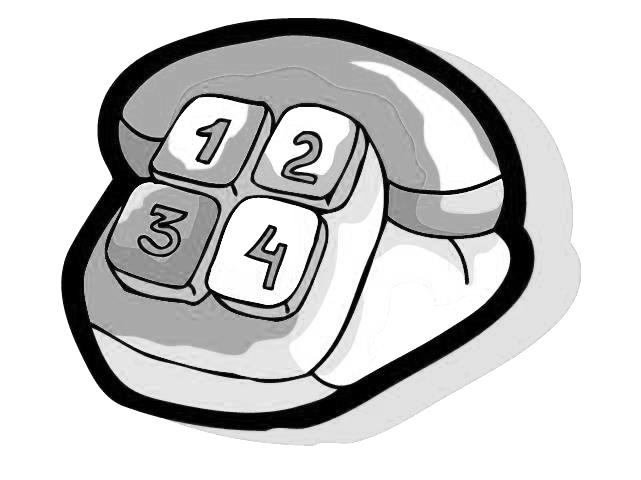 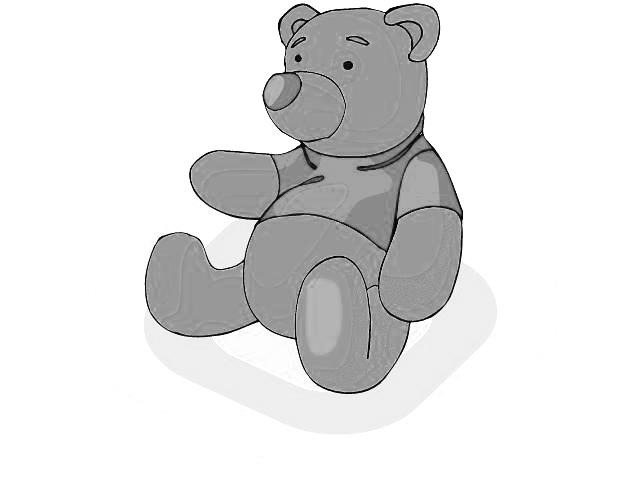 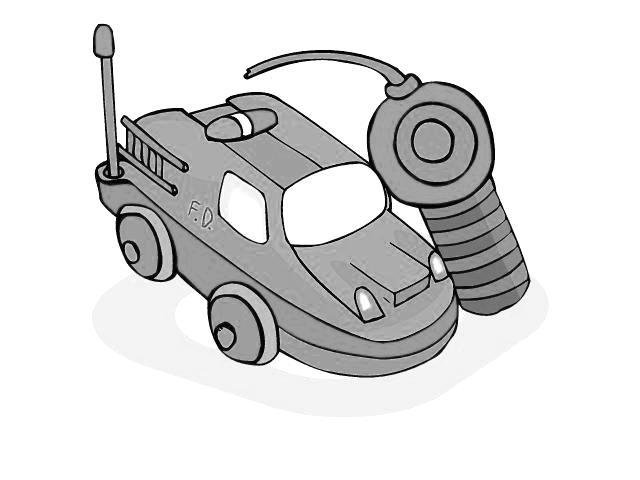 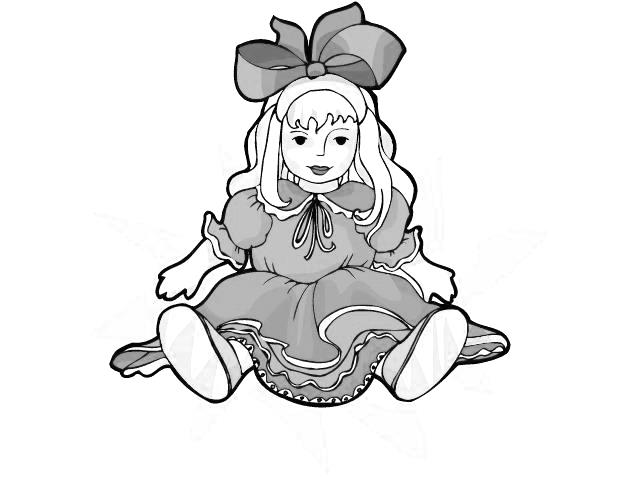 1. Βρες τις τιμές των παιχνιδιών:Η κούκλα είναι ένα ευρώ πιο ακριβή από το αρκουδάκι.         ......................................Το αυτοκινητάκι είναι 2 ευρώ πιο ακριβό από την κούκλα.    .....................................Το τηλέφωνο είναι 4 ευρώ πιο ακριβό από το αρκουδάκι.      ......................................2. Πόσα θα πληρώσει κάποιος αν αγοράσει :Ένα αρκουδάκι και μια κούκλα                 .........................................Ένα αρκουδάκι και ένα αυτοκινητάκι        .........................................Μια κούκλα και ένα αυτοκινητάκι		  .........................................Ένα τηλέφωνο και ένα αρκουδάκι             .........................................Δύο κούκλες	  .......................................................Δύο αρκουδάκια   …………………………………………………………ΜΑΘΗΜΑΤΙΚΑ:  ΛΥΣΗ ΠΡΟΒΛΗΜΑΤΟΣ   (ΠΡΟΣΘΕΣΗ/ΑΦΑΙΡΕΣΗ)1.  Ο Γιώργος είχε 4 καραμέλες. Η μητέρα του τού έδωσε ακόμη 2 καραμέλες. Πόσες καραμέλες έχει τώρα ο Γιώργος ;Μαθηματική πρόταση : .........................................Απάντηση : ..........................................................................................................................................2. Στο ψυγείο είχε 7 παγωτά. Τα παιδιά έφαγαν τα 3. Πόσα παγωτά έμειναν;Μαθηματική πρόταση : .........................................Απάντηση : ..........................................................................................................................................3. Η Γεωργία χτες έφαγε 2 μήλα και μια μπανάνα. Πόσα φρούτα έφαγε ;Μαθηματική πρόταση : .........................................Απάντηση : .......................................................................................................................................... 4. Η Άννα αγόρασε για τη μαμά της από το ανθοπωλείο 5 άσπρες μαργαρίτες και 4 ροζ μαργαρίτες. Πόσες μαργαρίτες αγόρασε η Άννα ;Μαθηματική πρόταση : .........................................Απάντηση : .................................................................................................................................. 5. Η Μαρίνα κρατούσε 6 ευρώ. Ξόδεψε 4 ευρώ για να αγοράσει ένα βιβλίο. Πόσα λεφτά της έμειναν;Μαθηματική πρόταση : .........................................Απάντηση : ..................................................................................................................................6. Ο Αντώνης είχε 9 μπαλόνια. Τα 5 έσπασαν. Πόσα μπαλόνια του έμειναν;Μαθηματική πρόταση : .........................................Απάντηση : ..................................................................................................................................7. Ο κύριος Κώστας φύτεψε στην αυλή του 4 λεμονιέςκαι 3 μανταρινιές. Πόσα δέντρα φύτεψε ;Μαθηματική πρόταση : .........................................Απάντηση : ................................................................................................................................8. Ο Στέλιος είχε 7 βόλους. ‘Επαιξε και κέρδισε 3 βόλους. Πόσους βόλους έχει τώρα;Μαθηματική πρόταση : .........................................Απάντηση : ................................................................................................................................9. Ο Πάρης είχε 7 βόλους. Έπαιξε και έχασε 3 βόλους. Πόσους βόλους έχει τώρα;Μαθηματική πρόταση : .........................................Απάντηση : ................................................................................................................................10. Η γιαγιά έχει στην αυλή της δύο γάτες και 6 κότες. Πόσα ζώα έχει η γιαγιά ;Μαθηματική πρόταση : .........................................Απάντηση : .................................................................................................................................11. Στο βάζο είχε 6 λουλούδια. Τα τρία μαράνθηκαν. Πόσα λουλούδια έχει τώρα;  Μαθηματική πρόταση : .........................................Απάντηση : .................................................................................................................................12. Η Ελένη  αγόρασε από ένα κατάστημα παιχνιδιών μια κούκλα που στοίχισε 6 ευρώκαιμια μπάλα που στοίχισε 2 ευρώ. Πόσα λεφτά έδωσε και για τα δύο παιχνίδια ;Μαθηματική πρόταση : .........................................Απάντηση : ................................................................................................................................. 13. Ο Νίκοςέχει 7 αυτοκινητάκια και ο αδερφός του έχει 3 αυτοκινητάκια. Πόσα αυτοκινητάκια έχουν και οι δύο μαζί;Μαθηματική πρόταση : .........................................Απάντηση : ................................................................................................................................. 14. Σε ένα δέντρο κάθονταν 6 πουλιά. Μετά από λίγοέφυγαν τα 4 πουλιά.Πόσα πουλιά κάθονται τώρα στο δέντρο ;Μαθηματική πρόταση : .........................................Απάντηση : .................................................................................................................................... 15. Ο Γρηγόρης κρατούσε μια τσάντα που είχε μέσα 2 κιλά μήλα και 3 κιλά πορτοκάλια. Πόσα κιλά κουβαλούσε ο Γρηγόρης;Μαθηματική πρόταση : .........................................Απάντηση : ................................................................................................................................. 16. Η Ευδοκία έχει 4 κούκλες. Η Χριστιάνα έχει 2 κούκλες περισσότερες από την Ευδοκία. Πόσες κούκλες έχει η Χριστιάνα ;Μαθηματική πρόταση : .........................................Απάντηση : ................................................................................................................................. 17. Ο Θεόδωρος έχει10 ευρώ. Ο Φίλιππος έχει 2 ευρώ λιγότερα από το Θεόδωρο. Πόσα λεφτά έχει ο Φίλιππος ;Μαθηματική πρόταση : .........................................Απάντηση : ....................................................................................................................... 18. Ο Ηλίας είναι 5 χρονών. Η Γιάννα είναι 2 χρόνια μεγαλύτερη από τον Ηλία.          Πόσων χρονών είναι η Γιάννα ;Μαθηματική πρόταση : .........................................Απάντηση : ...................................................................................................................................19. Η Άντρη είναι 7 χρονών. Η Ξένια είναι 1 χρόνο μικρότερη  από την Άντρη.                                 Πόσωνχρονών είναι η Ξένια;Μαθηματική πρόταση : .........................................Απάντηση : ................................................................................................................................ 20. Η κυρία Κατερίνα αγόρασε μια μπάλα και ένα αυτοκινητάκι. Η μπάλα στοίχισε 4 ευρώ. Το αυτοκινητάκι ήταν τέσσερα ευρώπιο ακριβό από την μπάλα. Πόσα στοίχισε το αυτοκινητάκι;Μαθηματική πρόταση: .........................................Απάντηση : .................................................................................................................................. 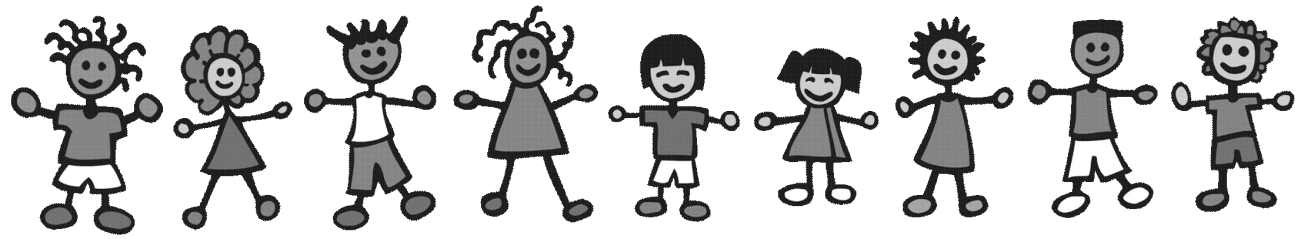 